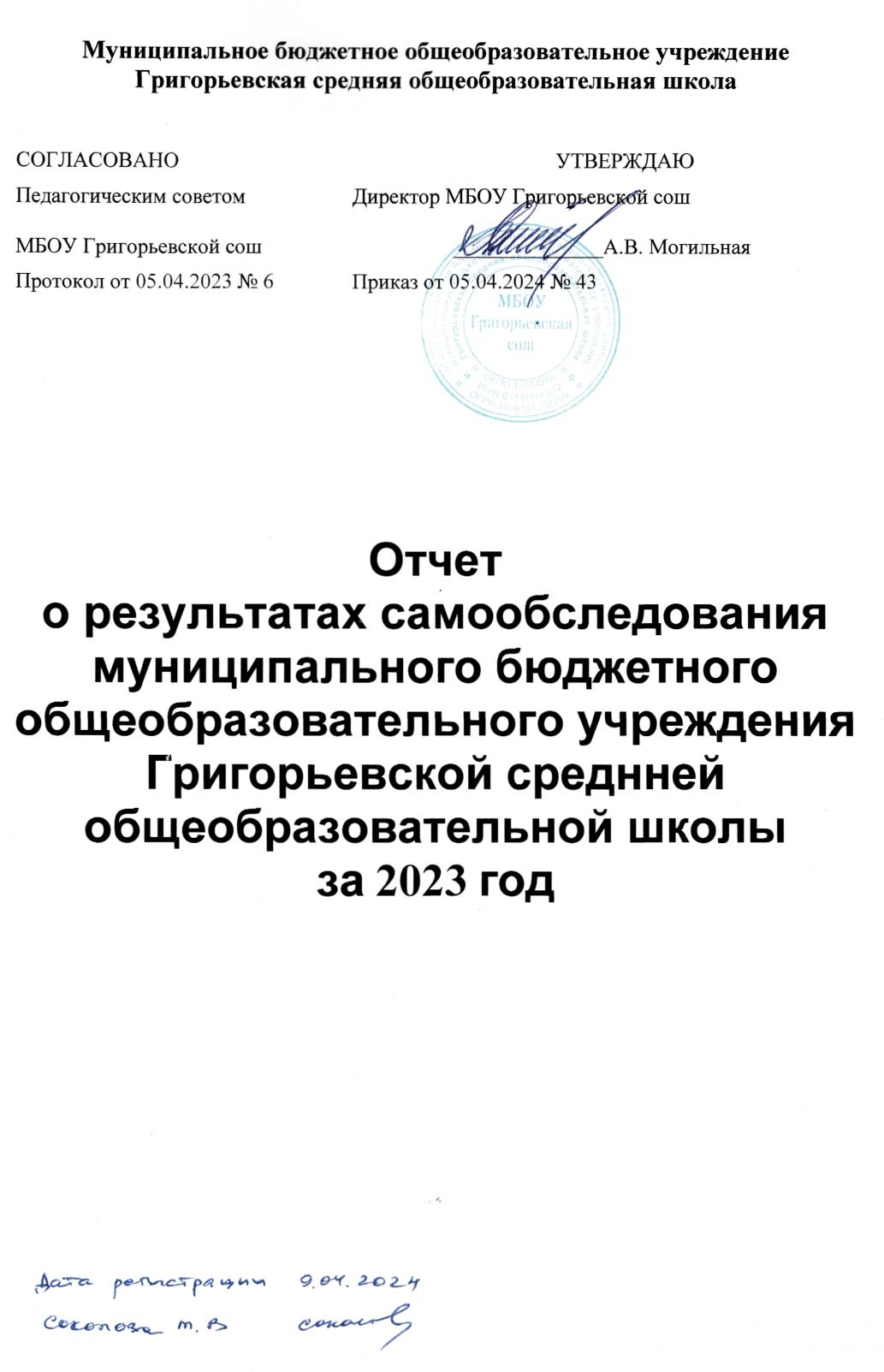 АНАЛИТИЧЕСКАЯ ЧАСТЬ I .ОБРАЗОВАТЕЛЬНАЯ ДЕЯТЕЛЬНОСТЬ ОБРАЗОВАТЕЛЬНОЙ ОРГАНИЗАЦИИ1.ОБЩИЕ СВЕДЕНИЯ ОБ ОБРАЗОВАТЕЛЬНОЙ ОРГАНИЗАЦИИОсновным видом деятельности МБОУ Григорьевская сош  (далее – Школа) является реализация общеобразовательных программ:основной образовательной программы начального общего образования;основной образовательной программы основного общего образования;основной образовательной программы среднего общего образования.Также Школа реализует образовательные программы дополнительного образования детей.Григорьевская средняя общеобразовательная школа является единственным образовательным учреждением на все село, поэтому особую значимость приобретают ее функции как культурно-образовательного комплекса. Школа расположена в центре села, находящегося в 55 километрах от районного центра, поселка Матвеев Курган. На территории школы находятся оборудованный стадион и спортивные площадки. Все это способствует благоприятным условиям для гармоничного развития и воспитания учащихся.2.СИСТЕМА УПРАВЛЕНИЯОрганы управления, действующие в школеВ образовательной организации создан совет обучающихся и совет родителей (законных представителей) несовершеннолетних обучающихся.Для осуществления учебно-методической работы в Школе создано три предметных методических объединения:−  гуманитарных дисциплин;− естественно- математических дисциплин;− объединение педагогов начального образованияСведения о должностных лицах образовательной организации:Вывод: гармоничное развитие организационных и образовательных процессов в образовательной организации возможно только при согласовании между образовательной моделью и структурой ее управления, при наличии чѐткой и продуманной системы управления.3. ОЦЕНКА ОБРАЗОВАТЕЛЬНОЙ ДЕЯТЕЛЬНОСТИОбразовательная деятельность организуется в соответствии:с Федеральным законом от 29.12.2012 № 273-ФЗ «Об образовании в Российской Федерации»;приказом Минпросвещения России от 22.03.2021 № 115 «Об утверждении Порядка организации и осуществления образовательной деятельности по основным общеобразовательным программам – образовательным программам начального общего, основного общего и среднего общего образования»;приказом Минпросвещения России от 18.05.2023 № 372 «Об утверждении федеральной образовательной программы начального общего образования» (далее – ФОП НОО);приказом Минпросвещения России от 18.05.2023 № 370 «Об утверждении федеральной образовательной программы основного общего образования» (далее – ФОП ООО);приказом Минпросвещения России от 18.05.2023 № 371 «Об утверждении федеральной образовательной программы среднего общего образования» (далее – ФОП СОО);приказом Минпросвещения России от 31.05.2021 № 286 «Об утверждении федерального государственного образовательного стандарта начального общего образования»;приказом Минпросвещения России от 31.05.2021 № 287 «Об утверждении федерального государственного образовательного стандарта основного общего образования»;приказом Минобрнауки от 17.12.2010 № 1897 «Об утверждении федерального государственного образовательного стандарта основного общего образования»;приказом Минобрнауки от 17.05.2012 № 413 «Об утверждении федерального государственного образовательного стандарта среднего общего образования»;СП 2.4.3648-20 «Санитарно-эпидемиологические требования к организациям воспитания и обучения, отдыха и оздоровления детей и молодежи»;СанПиН 1.2.3685-21 «Гигиенические нормативы и требования к обеспечению безопасности и (или) безвредности для человека факторов среды обитания» (действуют с 01.03.2021);основными образовательными программами по уровням образования, включая рабочие программы воспитания, учебные планы, планы внеурочной деятельности, календарные учебные графики, календарные планы воспитательной работы;расписанием занятий.Основные образовательные программы общего образования. Анализ реализации.  Учебные планы 1–4-х классов ориентированы на четырехлетний нормативный срок освоения основной образовательной программы начального общего образования (реализация обновленного ФГОС НОО и ФОП НОО), 5-7х и 8–9-х классов – на пятилетний нормативный срок освоения основной образовательной программы основного общего образования (реализация ФГОС ООО второго поколения и ФГОС-2021 и ФОП ООО), 10–11-х классов – на двухлетний нормативный срок освоения образовательной программы среднего общего образования (ФГОС СОО и ФОП СОО).Форма обучения: очная.Язык обучения: русский.Общая численность обучающихся, осваивающих образовательные программы в 2023 годуВсего в 2023 году в образовательной организации получали образование 60 обучающихся.Школа реализует следующие образовательные программы:основная образовательная программа начального общего образования по ФГОС начального общего образования, утвержденному приказом Минпросвещения России от 31.05.2021 № 286;основная образовательная программа начального общего образования по ФГОС начального общего образования, утвержденному приказом Минобрнауки от 06.10.2009 № 373;основная образовательная программа основного общего образования по ФГОС основного общего образования, утвержденному приказом Минпросвещения России от 31.05.2021 № 287;основная образовательная программа основного общего образования по ФГОС основного общего образования, утвержденному приказом Минобрнауки от 17.12.2010 № 1897;основная образовательная программа среднего общего образования по ФГОС среднего общего образования, утвержденному приказом Минобрнауки от 17.05.2012 № 413;дополнительные общеразвивающие программы.Переход на обновленные ФГОС и реализация ФОПВо втором полугодии 2022/23 учебного года школа проводила подготовительную работу по внедрению с 1 сентября 2023 года федеральных образовательных программ начального, основного и среднего общего образования. МБОУ  Григорьевская сош разработала и утвердила дорожную карту, чтобы внедрить новые требования к образовательной деятельности. В том числе определило сроки разработки основных общеобразовательных программ – начального общего и основного общего образования в соответствии с ФОП. Также школа вынесла на общественное обсуждение перевод всех обучающихся на уровне начального общего и обучающихся 7-х классов на уровне основного общего образования на обновленные ФГОС и получило одобрение у 96 процентов участников обсуждения.Деятельность рабочей группы в 2023 году по подготовке Школы к переходу на обновленные ФГОС и внедрению ФОП можно оценить как хорошую: мероприятия дорожных карт по переходу на обновленные ФГОС и внедрению ФОП реализованы на 100 процентов.С 1 сентября 2023 года в соответствии с Федеральным законом от 24.09.2022 № 371-ФЗ МБОУ  Григорьевская сош приступила к реализации ООП всех уровней образования в соответствии с ФОП. Школа разработала и и приняла на педагогическом совете 28.08.2023 (протокол № 1) основные общеобразовательные программы – начального общего, основного общего и среднего общего образования, отвечающие требованиям федеральных образовательных программ, а также определила направления работы с участниками образовательных отношений для достижения планируемых результатов.В марте 2023 года МБОУ МБОУ  Григорьевская сош приняла решение о переходе на обучение в соответствии с обновленными ФГОС НОО и ООО 3–4-х классов и 7-х классов в соответствии с планом-графиком Минпросвещения (письме от 15.02.2022 № АЗ-113/03).Решение было принято педагогическим советом по следующим основаниям:наличие соответствующих условий;согласие родителей (законных представителей) несовершеннолетних обучающихся 3–4-х и 7-х классов.С 1 сентября 2023 года осуществляется реализация ООП НОО и ООП ООО по обновленным ФГОС во всех параллелях начального общего образования и в 5-7-х классах на уровне ООО.С 1 сентября 2023 года школа реализует 5 основных общеобразовательных программ, разработанных в соответствии с ФОП уровня образования:Для 1-2 классов – ООП НОО, разработанную в соответствии с ФГОС НОО, утвержденным приказом Минпросвещения России от 31.05.2021 № 286 и ФОП НОО, утвержденной приказа Минпросвещения России от 18.05.2023 № 372;Для 3-4 классов – ООП НОО, разработанную в соответствии с ФГОС НОО, утвержденным приказа Минобрнауки России от 06.10.2009 № 373 и ФОП НОО, утвержденной приказом Минпросвещения России от 18.05.2023 № 372;Для 5-7 классов – ООП ООО, разработанную в соответствии с ФГОС ООО, утвержденным приказом Минпросвещения России от 31.05.2021 № 287 и ФОП ООО, утвержденной приказом Минпросвещения России от 18.05.2023 № 370;Для 8-9-х классов – ООП ООО, разработанную в соответствии с ФГОС ООО, утвержденным приказом Минобрнауки России от 17.12.2010 № 1897 и ФОП ООО, утвержденной приказом Минпросвещения России от 18.05.2023 № 370;Для 10-11-х классов – ООП СОО, разработанную в соответствии с ФГОС СОО, утвержденным приказом Минобрнауки России от 17.05.2012 № 413 и ФОП СОО, утвержденной приказом Минпросвещения России от 18.05.2023 № 371.Внедрение новых предметных концепцийС 1 сентября 2022 года МБОУ Григорьевская сош внедряет в образовательный процесс новые предметные концепции:Концепцию преподавания учебного предмета «Биология» в общеобразовательных организациях Российской Федерации, реализующих основные образовательные программы;Концепцию преподавания предметной области «Основы духовно-нравственной культуры народов России»;С целью внедрения новых концепций преподавания разработан план, куда включены мероприятия, которые помогут преподавать учебные предметы с учетом новых концепций.В соответствии с планом проведена ревизия рабочих программ учебных предметов «Биология» и «ОДНКНР». Рабочие программы учебных предметов приведены в соответствие с новыми концепциями.В рамках реализации концепции преподавания учебного предмета «Биология» разработаны контрольно-измерительные материалы для оценки качества образования по биологии и контроля соответствия концепции преподавания биологии. В ноябре 2023 года проведена предметная неделя биологии для повышения мотивации обучающихся к изучению биологии.В рамках реализации концепции преподавания предметной области «ОДНКНР» в декабре 2023 года организован и проведен «Фестиваль народов России» с целью повышения мотивации обучающихся к изучению предметной области «ОДНКНР».Применение ЭОР и ЦОРВ 2023 году была продолжена работа по внедрению цифровой образовательной платформы ФГИС «Моя школа».  МБОУ Григорьевская сош осуществляет реализацию образовательных программ с применением ЭОР, включенных в федеральный перечень электронных образовательных ресурсов, допущенных к использованию при реализации имеющих государственную аккредитацию образовательных программ начального общего, основного общего, среднего общего образования (приказ Минпросвещения от 02.08.2022 № 653).В связи с этим в 2022 году была проведена ревизия рабочих программ на предмет соответствия ЭОР, указанных в тематическом планировании, федеральному перечню (приказ Минпросвещения от 04.10.2023 № 738). В ходе посещения уроков осуществлялся контроль использования ЭОР.По итогам контроля установлено:Все рабочие программы учебных предметов содержат ЭОР, включенные в федеральный перечень электронных образовательных ресурсов, допущенных к использованию при реализации имеющих государственную аккредитацию образовательных программ начального общего, основного общего, среднего общего образования (приказ Минпросвещения от 04.10.2023 № 738).На уроках учителя используют ЭОР, включенные в федеральный перечень электронных образовательных ресурсов, допущенных к использованию при реализации имеющих государственную аккредитацию образовательных программ начального общего, основного общего, среднего общего образования (приказ Минпросвещения от 04.10.2023 № 738).Профили обучения В 2023 году с учетом запросов обучающихся на основании анкетирования был сформирован универсальный профиль. Таким образом, в 2023/24 учебном году в полной мере реализуются ФГОС СОО и профильное обучение для обучающихся 10 го класса. Профили и предметы на углубленном уровнеВключение в образовательный процесс детей из ДНР, ЛНР и УкраиныВ сентябре  2023 года в школу зачислены обучающиеся, прибывшие из ДНР, на уровень ООО – 2 обучающихся (в 9-й класс);В школе проведена работа по адаптации детей-беженцев в новых условиях:организованы консультации для родителей прибывших школьников с целью информирования об условиях обучения, поддержки и выявления особых образовательных потребностей обучающихся;классные руководители проинформировали вновь прибывших обучающихся о правилах пользования ЭОР и ЦОР, изучили образовательные потребности и интересы учеников, включили в планы воспитательной работы мероприятия по сплочению коллектива.Внеурочная деятельность    Организация внеурочной деятельности соответствует требованиям ФГОС уровней общего образования. Структура рабочих программ внеурочной деятельности соответствует требованиям стандартов к структуре рабочих программ внеурочной деятельности.  Все рабочие программы имеют аннотации и размещены на официальном сайте Школы.    Формы организации внеурочной деятельности включают: кружки и  секции.    С 1 сентября 2023 года в планах внеурочной деятельности уровней образования выделено направление – еженедельные информационно-просветительские занятия патриотической, нравственной и экологической направленности «Разговоры о важном». Внеурочные занятия «Разговоры о важном» были включены в планы внеурочной деятельности всех уровней образования в объеме 34 часов.   Внеурочные занятия «Разговоры о важном» внесены в расписание и проводятся по понедельникам первым уроком еженедельно. Ответственными за организацию и проведение внеурочных занятий «Разговоры о важном» являются классные руководители.С 1 сентября 2023 года в планы внеурочной деятельности ООП ООО и СОО включено профориентационное внеурочное занятие «Россия – мои горизонты». Занятия проводятся в 6–11-х классах по 1 часу в неделю.Вывод. Планы внеурочной деятельности НОО, ООО и СОО выполнены в полном объеме.Воспитательная работа     Воспитательная работа в 2023 году осуществлялась в соответствии с рабочими программами воспитания, которые были разработаны для каждого уровня и включены в соответствующие ООП.Воспитательная работа по рабочим программам воспитания осуществляется по следующим модулям:инвариантные – «Классное руководство», «Урочная деятельность» (по ФГОС-2021); «Школьный урок», «Внеурочная деятельность» (по ФГОС-2021); «Курсы внеурочной деятельности», «Взаимодействие с родителями» (по ФГОС-2021); «Работа с родителями», «Самоуправление», «Профориентация»;вариативные – «Детские общественные объединения», «Ключевые общешкольные дела».Воспитательные события в школе проводятся в соответствии с календарными планами воспитательной работы НОО, ООО и СОО. Они конкретизируют воспитательную работу модулей рабочей программы воспитания по уровням образования. Виды и формы организации совместной воспитательной деятельности педагогов, школьников и их родителей разнообразны:коллективные школьные дела;акции;классные часыродительские собрания, всеобучиэкскурсиивстречи с интересными людьмиобщешкольные праздникиспортивные соревнованияАнализ планов воспитательной работы 1–11-х классов показал следующие результаты:планы воспитательной работы составлены с учетом возрастных особенностей обучающихся;в планах воспитательной работы предусмотрены различные виды и формы организации воспитательной работы по гражданско-патриотическому воспитанию, которые направлены на всестороннее развитие личности обучающегося и расширение его кругозора;  Посещенные классные мероприятия показывают, что в основном классные руководители проводят классные мероприятия на достаточно высоком уровне.Работа по гражданско-патриотическому воспитанию обучающихся МБОУ Григорьевской сош организуется в рамках реализации рабочей программы воспитания. Деятельность носит системный характер и направлена на формирование:гражданского правосознания;патриотизма и духовно-нравственных ценностей;экологической культуры как залога сохранения человечества и окружающего мира;активной гражданской позиции через участие в школьном самоуправлении.Наиболее удачными с точки зрения реализации задач патриотического воспитания были следующие воспитательные события/дела/мероприятия:на уровне школы: еженедельная церемония поднятия Государственного флага, акция «Подарки для ветеранов» ко Дню пожилого человека, фестиваль военно-патриотической  песни, смотр строя и песни.на уровне классов (проведенные классными руководителями): «Разговоры о важномУспешность воспитательных событий с точки зрения реализации задач патриотического воспитания определялась с помощью таких способов, как наблюдение, опрос и анкетирование школьников, педагогов и родителей.Наиболее эффективными в плане формирования патриотических, гражданских и нравственных качеств личности школьников показали себя следующие формы работы:Индивидуальные: беседа, консультация, обмен мнениями, оказание индивидуальной помощи, совместный поиск решения проблемы.Групповые: творческие группы, сетевые сообщества, органы самоуправления, проектная деятельность, ролевые и деловые игры.Коллективные: конкурсы, соревнования, игры, социальные проекты, коллективно-творческие дела.В 2023 году в школе проведено 10 общешкольных мероприятия, 10 единых классных часов, 4 акции гражданско-патриотической направленности.В 2023 году в школе создан отряд Юнармии. Обучающиеся, участники отряда, приняли участие во всероссийских акциях и просветительских проектах:в военно-спортивной игре «Орленок», Краса в погонах, Будущий воин, Стрижи.   Для решения задач патриотического воспитания привлечены ресурсы школьного музея. Школьный музей имеет в наличии несколько тематических экспозиций: «Мой край родной», «Уголок воинской славы», ежегодно обновляемая «Ими гордится школа». Работник школьного музея оказывает методическую поддержку педагогам в подготовке и проведении различных образовательных мероприятий. В 2023 году в школе создана первичная ячейка РДДМ «Движение первых». В состав ячейки вошли 30 обучающихся 1-11-х классов. Ответственным за за работу первичного школьного отделения РДДМ назначен советник директора по воспитанию Шевченко В.К. Деятельность первичного отделения осуществляется в рамках вариативного модуля рабочей программы воспитания «Детские общественные объединения». Конкретные воспитательные события, дела и мероприятия отделения конкретизированы в календарном плане воспитательной работы.В 2023 году в члены первичной ячейки включились во Всероссийские проекты РДДМ «На связи с природой» и «Хранители истории». В рамках проекта «На связи с природой» создан экологический отряд.Участники школьного отделения РДДМ за истекший период достигли следующих результатов:сложился комплекс традиционных мероприятий, которые организует и проводит отделение РДДМ «Движение первых»;налажено взаимодействие с отделением РДДМ «Движение первых» МБОУ Григорьевской сош. Совместно с ним проведена акция «Поможем братьям нашим меньшим».По мнению советника по воспитанию, курирующего школьное отделение РДДМ «Движение первых», можно оценить результаты деятельности отделения на «5» по шкале от 1 до 5 баллов, то есть как хорошие.   В школе также действует школьный знаменный отряд. Он участвует в проведении общешкольных торжественных мероприятий, в том числе в церемонии поднятия/спуска Государственного флага. В постоянный состав знаменного отряда школы входят 10 человек: разводящий, три знаменосца и шесть ассистентов. Это ученики 9–11-х классов, имеющие особые достижения в учебной, спортивной и творческой деятельности. Занятия знаменного отряда проходят еженедельно.Школьным знаменным отрядом проведены все запланированные церемонии поднятия флага. В том числе в рамках общешкольных мероприятий: линейка, посвященная Дню знаний; Последний звонок, мероприятия  гражданско-патриотической направленности.В рамках реализации Федерального проекта «Успех каждого ребенка» национального проекта «Образование» и в соответствии с Методическими рекомендациями и Порядком реализации профориентационного минимума в 2023/24 учебном году в 2023/24 учебном году в МБОУ Григорьевской сош введен профориентационный минимум для обучающихся 6–11-х классов.В 2023/24 учебном году школа реализует профориентационный минимум на базовом уровне. Школа реализует профориентационный минимум на базовом уровне в полном объеме. План мероприятий включает все необходимые мероприятия, предусмотренные для базового уровня.Для реализации программы базового уровня в МБОУ Григорьевской сош для участия обучающихся 6–11-х классов в профориентационной деятельности созданы следующие организационные и методические условия:назначен ответственный по профориентации – заместитель директора по учебно воспитательной работе Могильная  М.В.;определены ответственные специалисты по организации профориентационной работы – педагог навигатор Деркачева И.Г. ;сформированы учебные группы для участия в профориентационных мероприятиях из числа обучающихся 6–11-х классов;разработан план профориентационной работы с учетом возрастных и индивидуальных особенностей обучающихся.Для реализации профориентационного минимума привлечены партнеры:Политехнический колледж;Медицинский колледж;Сельский ФАП;Формат привлечения партнеров к реализации профориентационного минимума в 2023/24 учебном году:организация и проведение профессиональных проб на базе организаций-партнеров;привлечение организаций-партнеров к участию в Дне профессии, Дне открытых дверей, Дне выпускника;Реализация профминимума в 6–11-х классахДоля обучающихся 6–11-х классов, зарегистрированных на платформе «Билет в будущее», – 100 процентов.Доля учеников 6–11-х классов, которые прошли профпробы, – 100 процентов.Доля учеников 6–11-х классов, которые прошли онлайн-диагностику, – 100 процентов.Доля учеников 6–11-х классов, принявших участие в региональных и федеральных мероприятиях, которые провела школа в рамках профориентационных мероприятий по выбору, – 100 процентов.Доля учеников 6–11-х классов, которые приняли участие в проектной деятельности, – 85 процентов.Доля мероприятий, которые соответствуют профилям и запросам учеников 6–11-х классов, от общего количества мероприятий, которые провела школа в рамках профориентационных мероприятий по выбору, – 100 процентовВ период с 01.09.2023 до 31.12.2023 в рамках профориентационного минимума реализованы следующие мероприятия:    Эффективность воспитательной работы школы в 2023 году оценивалась по результатам анкетирования обучающихся и их родителей, анкетирования педагогов, а также по результатам оценки личностных результатов школьников в динамике (по сравнению с предыдущим периодом). На основании этих данных можно сделать вывод об удовлетворительном уровне организации воспитательной работы школы в 2023 году.    Деятельность педагогического коллектива по воспитанию осуществляется в соответствии с поставленными целью и задачами на удовлетворительном уровне. Все запланированные мероприятия реализованы в полном объеме.Дополнительное образование    Охват дополнительным образованием в школе в 2023 году составил 100 процентов. Установлено, что содержание дополнительных общеобразовательных программ соответствует требованиям Порядка организации и осуществления образовательной деятельности по дополнительным общеобразовательным программам, утвержденного приказом Минпросвещения от 27.07.2022 № 629. Актуализированы разделы, где указаны цели программы и планируемые результаты: в качестве первоочередных целевых ориентиров в программах указано обеспечение духовно-нравственного, гражданско-патриотического воспитания обучающихся. Программы разработаны с учетом развития науки, техники, культуры, экономики, технологий и социальной сферы.  Во втором полугодии 2022/23 учебного года школа реализовывала 11 дополнительных общеразвивающих программ по семи направленностям:    В 2023 году школа включилась в проект Минпросвещения «Школьный театр» (протокол Минпросвещения от 27.12.2021 № СК-31/06пр). В школе с 1 сентября 2023 года организовано объединение дополнительного образования кружок «Золотая  маска». Разработана программа дополнительного образования  кружка «Золотая  маска». Руководитель кружка – педагог дополнительного образования Шевченко В.К. Педагог имеет необходимую квалификацию, прошла обучение по дополнительной профессиональной программе повышения квалификации «Мастерство Учителя». Составлены план и график проведения за6ятия кружка.    В первом полугодии 2023/24 учебного года в кружке «Золотая маска» занимались 10 обучающихся 5–11-х классов. Для успешной реализации проекта имеется необходимая материально-техническая база.Вывод: программы дополнительного образования выполнены в полном объеме. Исходя из результатов анкетирования обучающихся и их родителей, качество дополнительного образования существенно повысилось.4.ОРГАНИЗАЦИЯ УЧЕБНОГО ПРОЦЕССАОрганизация учебного процесса в Школе регламентируется режимом занятий, учебным планом, календарным учебным графиком, расписанием занятий, локальными нормативными актами Школы.Начало учебного года – 1 сентября, окончание – 24 мая.Продолжительность учебного года: 1-е классы – 33 недели, 2–5-е классы – 34 недели, 6-8,10-34 недель, 9- е и 11-е классы по окончании ГИА.Продолжительность уроков – 40 минут.Образовательная деятельность в Школе осуществляется по пятидневной учебной неделе, в одну смену.Режим образовательной деятельностиНачало учебных занятий – 8 ч 30 мин.5. СОДЕРЖАНИЕ И КАЧЕСТВО ПОДГОТОВКИ ОБУЧАЮЩИХСЯПроведен анализ успеваемости и качества знаний по итогам 2022/23 учебного года. Статистические данные свидетельствуют об успешном освоении обучающимися основных образовательных программ.Статистика показателей за 2018-2023 годВывод: Приведенная статистика показывает, что не  все учащийся  освоили основную общую программу.Краткий анализ динамики результатов успеваемости и качества знаний Результаты освоения учащимися программы начального общего образования по показателю « успеваемость » в 2023 годуЕсли сравнить результаты освоения обучающимися программы начального общего образования по показателю «успеваемость» в 2023 году с результатами освоения учащимися программы начального общего образования по показателю «успеваемость» в 2022 году, то можно отметить, что процент учащихся, окончивших на «4» и «5»,   повысился на  12 процентов  (в 2021-м был 59%), процент учащихся, окончивших на «5», составляет 0% процентов (в 2022-м – 0%).Результаты освоения учащимися программы основного общего образования по показателю «успеваемость» в 2023 годуЕсли сравнить результаты освоения обучающимися программы основного общего образования по показателю «успеваемость» в 2023 году с результатами освоения учащимися программы основного общего образования по показателю «успеваемость» в 2022 году, то успеваемость понизилась на 8 % , так же нужно отметить, что процент учащихся, окончивших на «4» и «5», понизился  на 10 % процентов (в 2022-м был 33%),  учащихся окончивших на «5»  (в 2022м – 0%).Результаты освоения учащимися программы среднего общего образования по показателю «успеваемость» в 2023 годуРезультаты освоения учащимися программы среднего общего образования по показателю «успеваемость» в 2022 учебном году выросли на 9% процента (в 2022-м количество обучающихся, которые окончили полугодие на «4» и «5», было 66%), процент учащихся, окончивших на «5»,  составляет 0%  (в 2022-м было 0%).Результаты ГИА-2023В 2023 году ГИА прошла в обычном формате в соответствии с порядками ГИА-9. Девятиклассники сдавали ОГЭ по русскому языку и математике, а также по двум предметам на выбор. Одиннадцатиклассников в этом учебном году не было.В 2023 году школьников , прибывших  из ДНР, ЛНР и Украины сдававших ОГЭ – не былоОбщая численность выпускников 2022/23 учебного годаГИА в 9-х классахВ 2022/23 учебном году одним из условий допуска обучающихся  9-х классов к ГИА было получение «зачета» за итоговое собеседование. Испытание прошло 09.02.2023 в МБОУ Григорьевской сош в очном формате. В итоговом собеседовании приняли участие 5 обучающихся (100%), все участники получили «зачет».В 2023 году все девятиклассники сдали ОГЭ по основным предметам – русскому языку и математике хорошем уровне в уровне. Успеваемость по математике и русскому языку за последние три года  изменилась , в этом году она  составляет 100 процентов. Качество понизилось на 25 процентов по русскому языку, повысилось  на 20 процента по математике.Результаты ОГЭ по обязательным предметамТакже 4  выпускника 9-х классов успешно сдали ОГЭ по выбранным предметам. Результаты ОГЭ по предметам по выбору показали стопроцентную успеваемость.Результаты контрольных работ в 9-х классахЗамечаний о нарушении процедуры проведения ГИА-9 в 2022 году не было, что является хорошим результатом работы с участниками образовательных отношений в сравнении с предыдущим годом.Итоговые результаты выпускников на уровне основного общего образования за четыре последних годаВыводы о результатах ГИА-9 Обучающиеся 9-го класса показали стопроцентную успеваемость по результатам ГИА по всем предметам.По ГИА-9 средний балл 4  по обязательным предметам и предметам по выбору.Среди выпускников 9-х классов аттестата с отличием получили  0 человек Анализ результатов показал, что учителям необходимо продумать организацию подготовки обучающихся к прохождению ГИА, усилить индивидуальную работу, систематически и планомерно работать над повышением качества обучения выпускников. Особое внимание следует уделять работе с родителями, которые совместно с учащимися должны определить направления подготовки к ГИА по предметам.Результаты ВПРАнализ ВПР по сравнению с итоговой оценкой за год В проведении ВПР приняло 19 обучающийся . Из них подтвердили свои оценки-79  %, повысили -10 %, понизили-11%.Вывод Проведенные весной 2023 года Всероссийские проверочные работы показали значительное снижение результатов по сравнению с итоговой отметкой за третью четверть по русскому языку и математике в 5-х классах. Понизили свои результаты по русскому языку – 20 процента обучающихся, по биологии – 20 процента.Причины несоответствия результатов ВПР и отметок:отсутствие дифференцированной работы с обучающимися;недостаточный уровень сформированности навыков самоконтроля, включая навыки внимательного прочтения текста задания, предварительной оценки правильности полученного ответа и его проверки;Активность и результативность участия в олимпиадахВ 2023 году проанализированы результаты участия обучающихся Школы в олимпиадах  Осень 2023 года, ВсОШ. В 2023/24 году в рамках ВсОШ прошли школьный и муниципальный этапы. Анализируя результаты можно сделать вывод, что количественные показатели не изменились по сравнению с прошлым учебным годом Участие в олимпиадах  приняли 30 обучающийся- 56%, из них победителями и призерами стало 4 обучающихся.Победителями и призёрами муниципального этапа ВсОШ  обучающиеся не стали.В 2023 году был проанализирован объем участников конкурсных мероприятий разных уровней. Дистанционные формы работы с учащимися, создание условий для проявления их познавательной активности позволили принимать активное участие в дистанционных конкурсах регионального, всероссийского и международного уровней. Результат – положительная динамика участия в олимпиадах и конкурсах, привлечение к участию в интеллектуальных соревнованиях большего количества обучающихся ШколыВывод: ООП НОО ,ООП ООО, ООП СОО и планы внеурочной деятельности НОО, ООО и СОО выполнены в полном объеме.ВОСТРЕБОВАННОСТЬ ВЫПУСКНИКОВВывод :В 2023 году количество  выпускников 9-го класса стало меньше , все продолжили обучение в  ОУ. Выпускников, поступающих в вузы в этом учебном году нет.7. ФУНКЦИОНИРОВАНИЕ ВНУТРЕННЕЙ СИСТЕМЫ ОЦЕНКИ КАЧЕСТВА ОБРАЗОВАНИЯ Деятельность по оценке качества образования в МБОУ Григорьевской сош в 2023 году организовывалась на основании Положения о внутренней системе оценки качества образования (ВСОКО) и в соответствии с Планами ВСОКО на 2022/23 и 2023/24 учебные годы.Внутренняя система оценки качества образования Школы ориентирована на решение следующих задач:систематическое отслеживание и анализ состояния системы образования в образовательной организации для принятия обоснованных и своевременных управленческих решений, направленных на повышение качества образовательной деятельности и достижение планируемых результатов;максимальное устранение эффекта неполноты и неточности информации о качестве образования как на этапе планирования достижения образовательных результатов, так и на этапе оценки эффективности образовательной деятельности по достижению соответствующего качества образования.Основными направлениями и целями оценочной деятельности в МБОУ Григорьевской сош являются:оценка образовательных достижений обучающихся на различных этапах обучения как основа их промежуточной и итоговой аттестации, а также основа процедур внутреннего мониторинга образовательной организации, мониторинговых исследований муниципального, регионального и федерального уровней;оценка результатов деятельности педагогических кадров как основа аттестационных процедур;оценка результатов деятельности образовательной организации как основа аккредитационных процедур.Объектами процедуры оценки качества образовательных результатов обучающихся являются:личностные результаты;метапредметные результаты;предметные результаты;участие и результативность в школьных, областных и других предметных олимпиадах, конкурсах, соревнованиях;анализ результатов дальнейшего трудоустройства выпускников.Основными процедурами оценки образовательных достижений обучающихся являются: стартовая и входная диагностики, текущая и тематическая оценка, портфолио, внутришкольный мониторинг образовательных достижений, промежуточная и итоговая аттестацию обучающихся.Содержание процедуры оценки качества условий образовательной деятельности включает в себя:исследование удовлетворенности родителей (законных представителей) качеством образовательного процесса и качеством условий;программно-информационное обеспечение, наличие школьного сайта, регулярное пополнение и эффективность его использования в учебном процессе;оснащенность учебных кабинетов современным оборудованием, средствами обучения и мебелью;обеспеченность методической и учебной литературой;диагностику уровня тревожности обучающихся 1-х 5-х и 10-х классов в период адаптации;оценку количества обучающихся на всех уровнях образования и сохранения контингента обучающихся;оценку кадровых условий реализации образовательной программы (аттестация педагогов, готовность к повышению педагогического мастерства, знание и использование современных методик и технологий, подготовка и участие в качестве экспертов ЕГЭ, ОГЭ, аттестационных комиссий, жюри, участие в профессиональных конкурсах);использование социальной сферы микрорайона и города.Основными методами оценки качества условий образовательной деятельности являются экспертиза, мониторинг, анализ и анкетирование.Исследование удовлетворенности родителей (законных представителей) качеством образовательного процесса и качеством условийС целью определения степени удовлетворенности родителей (законных представителей) обучающихся качеством предоставления образовательных услуг и выявления проблем, влияющих на качество предоставления образовательных услуг Школой, был организован онлайн-опрос, в котором принял участие 31 респондент 69% от общего числа родителей 1–11-х классов).Метод исследования: анкетный опрос. Сроки проведения анкетирования: сентябрь 2023 года.Общие результаты по итогам оценки уровня удовлетворенности родителей представлены в гистограмме ниже.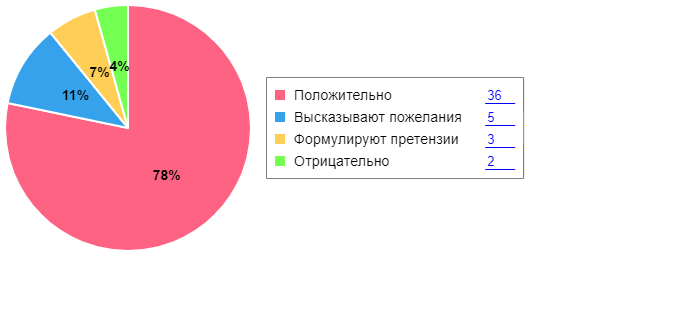 8.   КАЧЕСТВО  КАДРОВОГО ОБЕСПЕЧЕНИЯВ целях повышения качества образовательной деятельности в Школе проводится целенаправленная кадровая политика, основная цель которой – обеспечение оптимального баланса процессов обновления и сохранения численного и качественного состава кадров в его развитии в соответствии с потребностями Школы и требованиями действующего законодательства.Основные принципы кадровой политики направлены:на сохранение, укрепление и развитие кадрового потенциала;создание квалифицированного коллектива, способного работать в современных условиях;повышениеуровняквалификацииперсонала.На период самообследования в Школе работают 14 педагога,  все имеют высшее педагогическое образование.   В 2022 году анализ занятий урочной и внеурочной деятельности, показал, что 43 процента педагогов нуждались в совершенствовании ИКТ-компетенций, а более 15 процентов всех учителей считали, что им не хватает компетенций для реализации обновленных ФГОС и ФОП.Аналогичное исследование в 2023 году показало, что за год данные значительно улучшились: 28  нуждаются в совершенствовании ИКТ-компетенций, и только 5 процентов всех учителей считают, что им не хватает компетенций для реализации обновленных ФГОС и ФОП. При этом стоит отметить, что среди 5 процентов учителей, испытывающих трудности в работе по обновленным ФГОС и ФОП, – вновь поступившие на работу в МБОУ  Григорьевскую сош с  1 сентября 2023 года.Общие данные о компетенциях педагогов, которые работают по обновленным ФГОС и ФОП, представлены в диаграмме ниже.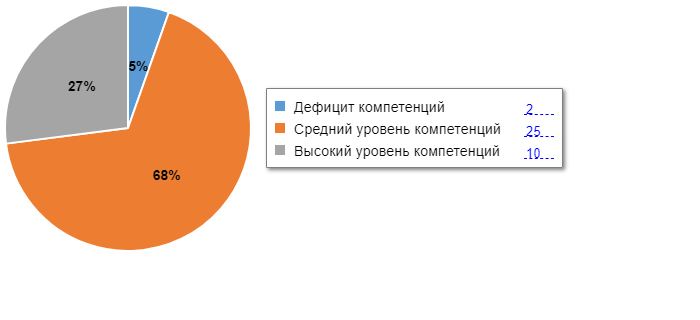 Таким образом, полученные данные свидетельствуют о росте профессиональных компетенций учителей, эффективной работе с кадрами и выбранными дополнительными профессиональными программами повышения квалификации по реализации обновленных ФГОС и ФОП, совершенствованию ИКТ-компетенций.2. Анализ условий реализации программы начального общего образования и основного общего образования в части формирования функциональной грамотности обучающихся (способности решать учебные задачи и жизненные проблемные ситуации на основе сформированных предметных, метапредметных и универсальных способов деятельности), включающей овладение ключевыми компетенциями, составляющими основу готовности к успешному взаимодействию с изменяющимся миром и дальнейшему успешному образованию, показал достаточную готовность педагогических кадров. Так, 100 процентов понимают значимость применения такого формата заданий, 70 процентов педагогов не испытывают затруднений в подборе заданий, 30 процентов педагогов планируют применение данных заданий после прохождения соответствующего обучения. В связи с обязательным обеспечением условий формирования функциональной грамотности в план непрерывного профессионального образования педагогических кадров МБОУ «Григорьевской сош включены мероприятия по оценке и формированию функциональной грамотности в рамках внутриорганизационного обучения и организации обучения по дополнительным профессиональным программам повышения квалификации педагогов предметных и метапредметных профессиональных объединений.3. С целью реализации ФОП в план непрерывного профессионального образования педагогических и управленческих кадров в МБОУ «Школа № 1» в 2023 году проведены мероприятия по повышению профессиональных компетенций педагогов для работы по федеральным рабочим программам. Организовано повышение квалификации педагогов для успешного внедрения федеральных образовательных программ в школе.Итоги аттестации педагогических кадров в 2023 годуАттестация педагогов МБОУ Григорьевской сош  в 2023 году учебном году проходила в целях подтверждения соответствия занимаемой должности и в целях установления квалификационной категории. В ходе аттестации была обеспечена публичность представления результатов деятельности педагогов:через выступления на педагогических советах;открытые уроки, воспитательные мероприятия.По итогам 2023 года в процедуре аттестации на соответствие занимаемой должности приняли участие 3 педагога. Аттестация проводилась с присутствием педагогических работников, решение принималось открытым голосованием большинством голосов членов аттестационной комиссии МБОУ Григорьевской сош  , присутствующих на заседании. Признаны соответствующими занимаемой должности – 3 педагога.В 2023 году заявлений на прохождение аттестации не было.Образовательное учреждение укомплектовано кадрами.членыадминистрацииучителя-предметники;социальныйпедагог;педагог-психолог;преподаватель-организатор ОБЖ;старшийвожатый   В школе созданы условия развития образовательного процесса. О результативности системы внутришкольного  повышения квалификации свидетельствует позитивная динамика квалификационных характеристик кадрового состава.  Наряду с коллективными формами повышения профессиональной компетентности педагогов внашей школы организуется индивидуальная работа педагогов по персональным темам самообразования. Эти темы регулярно рассматриваются на заседаниях методических объединений, опыт работы представляется на семинарах, педагогических советах.В 2023 году в школе работали следующие методические объединения:МО учителей естественно-математического цикла  МО учителей гуманитарного цикла ;МО учителей начальных классов;МО классных руководителей С целью определения эффективности работы МО был проведен анализ качества аналитических материалов руководителей МО по результатам проведения предметных недель. Педагогам школы продолжать искать нетрадиционные формы проведения предметных недель с целью повышения интереса обучающихся как к изучению предметов школьной программы, так и к повышению интереса к получению знаний. Обратить внимание на то, что предметные недели должны способствовать развитие творческих способностей учащихся, мотивации к учебе, предмету, стремление к познанию нового и повышению качества обучения. Продумывать систему поощрения учащихся, в том числе через закрытие предметной недели с присутствием детей и учителей по итогам проведения. Привлекать к мероприятиям родителей. В ходе предметных недель продумывать систему повышения квалификации педагогов через взаимопосещения мероприятий, тематические конференции обобщения опыта учителей-предметников по новым технологиям.9.КАЧЕСТВО УЧЕБНО-МЕТОДИЧЕСКОГО И БИБЛИОТЕЧНО-ИНФОРМАЦИОННОГО ОБЕСПЕЧЕНИЯОбщаяхарактеристика:объембиблиотечногофонда –6315единица;книгообеспеченность – 100 процентов;обращаемость –1815единиц в год;объемучебногофонда –2025единица.Фонд библиотеки формируется за счет федерального, областного, местного бюджетов.Состав фонда и его использование  Фонд библиотеки соответствует требованиям ФГОС. В 2023 году все учебники фонда соответствовали федеральному перечню, утвержденному приказ Минпросвещения от 21.09.2022 № 858. Подготовлен перспективный перечень учебников, которые школе необходимо закупить до сентября 2024 года. Также составлен список пособий, которые нужно будет списать до даты.В библиотеке имеются электронные образовательные ресурсы – 73дискаа. Средний уровень посещаемости библиотеки – 6 человек в день.Оснащенность библиотеки учебными пособиями достаточная. Фонд дополнительной литературы оцифрован полностью. Отсутствует финансирование библиотеки на закупку периодических изданий и обновление фонда художественной литературы. В образовательном процессе используются ЭОР, включенные в федеральный перечень электронных образовательных ресурсов, утвержденный приказом Минпросвещения от 02.08.2022 № 653.Вывод :Оснащенность библиотеки учебными пособиями достаточная. 10. ОЦЕНКА МАТЕРИАЛЬНО-ТЕХНИЧЕСКОЙ БАЗЫМатериально-техническое обеспечение – одно из важнейших условий реализации образовательной программы в МБОУ Григорьевской сош . Материально-техническая база и оснащение образовательного процесса в целом соответствует нормативным требованиям и задачам реализации образовательной программы школы и региональным критериям показателей деятельности обеобразовательного учреждения    МБОУ Григорьевская сош располагается в типовом двухэтажном здании на  226 мест, общей площадью 1740,1 кв.м., которое сдано в эксплуатацию в 1970 году. В 2007 году был проведен капитальный ремонт школы.    В настоящее время в школе функционируют:12 учебных кабинетов,  из них компьютерный класс;2 кабинета «Точка роста»библиотека;кабинеттехнологии;спортивный зал и спортивная площадка;столоваяна 45  посадочныхмест.На первом этаже здания оборудованы спортивный и актовый залы , столовая и пищеблок.  В рамках реализации национального проекта «Образование» в 2021 году в школе состоялось открытие Центра образования естественнонаучного профиля  «Точка роста».Для успешного его функционирования предшествовала определенная работа по подготовке помещений, обучению кадров, укреплению информационной базы общеобразовательного учреждения в соответствии с методическими рекомендациями «По созданию мест для реализации основных и дополнительных общеобразовательных программ цифрового, естественнонаучного, технического и гуманитарного профилей в образовательных организациях, расположенных в сельской местности и малых городах». Центр «Точка роста» представляет собой принципиально новое образовательное пространство, оформленное в едином стиле и оснащенное современным оборудованием. Используется оно в трех областях: «Химия». «Физика», «Биология».      В ОУ имеется отвечающая современным требованиям спортивная база для занятий физкультурой и спортом:спортивный  зал  18х9 м.,  оснащенный  двумя  гимнастическими  лестницами,  навесным  оборудованием  (навесные  перекладины – 10 шт,  навесные  брусья – 10 шт,  гимнастической  перекладиной – 1 шт, гимнастическим  конем – 1 шт,  гимнастическим – козлом,  гимнастическими  мостиками – 2 шт,  баскетбольными  щитами – 4 шт,  гимнастическими  бревнами – 2шт,  гимнастическими  брусьями – 1 шт,  теннисные  столы – 2 шт.;спортивный  инвентарь: мячи:  футбольные,  волейбольные,  баскет-больные,  гандбольные,  набивные,  гимнастические  обручи;плоскостные  сооружения: ямы  для  прыжков  в  высоту  и  длину;площадки  для  игры  в  волейбол,  баскетбол,  ручной  мяч; футбольное  поле, гимнастический  городок  .Использование ТСО и КТ в образовательном процессе ОУ, в управлении ОУ:подготовка к урокам;обучение обучающихся на уроках информатики;внеклассныемероприятия;спортивныемероприятия;районныемероприятия;доступ к сетиИнтернет;работа в системе «Электронный дневник», «Электронный журнал»;                       оформлениедокументации;созданиепрезентационныхматериалов;созданиебазыданных.Анализ данных, полученных в результате опроса педагогов на конец 2022 года, показывает положительную динамику в сравнении с 2020 годом по следующим позициям:материально-техническое оснащение МБОУ  Григорьевской сош позволяет обеспечить реализацию основных образовательных программ.СТАТИСТИЧЕСКАЯ ЧАСТЬРаздел 2. Информация о показателях деятельности образовательной организации, подлежащей самообследованию.Данные приведены по состоянию на 31 декабря 2023 года.Заключение. Анализ показателей указывает на то, что Школа имеет достаточную инфраструктуру, которая соответствует требованиям СП 2.4.3648-20 и СанПиН 1.2.3685-21 и позволяет реализовывать образовательные программы в полном объеме в соответствии с ФГОС по уровням общего образования.В Школе созданы условия для реализации ФГОС-2021: разработаны ООП НОО и ООО, учителя прошли обучение по дополнительным профессиональным программам повышения квалификации по тематике ФГОС -2021. Результаты реализации ООП НОО и ООО по ФГОС-2021 показывают, что Школа успешно реализовала мероприятия по внедрению ФГОС-2021.  Школа укомплектована достаточным количеством педагогических и иных работников, которые имеют достаточную квалификацию и регулярно повышают квалификацию, что позволяет обеспечивать стабильные качественные результаты образовательных достижений обучающихся. Результаты ВПР показали среднее качество подготовки обучающихся Школы. Кроме этого, стоит отметить, что педагоги Школы достаточно объективно оценивают обучающихся.  С 1 сентября 2023 года в соответствии с Федеральным законом от 24.09.2022 № 371-ФЗ МБОУ Григорьевская сош приступила к реализации ООП всех уровней образования в соответствии с ФОП.Наименование образовательной
организацииМуниципальное бюджетное общеобразовательное учреждение Григорьевская средняя общеобразовательная школа  (МБОУ Григорьевская сош)РуководительМогильная Ангелина ВладимировнаАдрес организации346966, Ростовская область,Матвеево-Курганский район,с. Григорьевка,пер. Центральный, 4Телефон, факс(886341)3-61-33Адрес электронной почтыmk768@mail.ruУчредительМуниципальное образование «Матвеево-Курганский район»Датасоздания1914 годЛицензияСерия 61 ЛО1 № 0000583регистрационный № 3325 от «   01 » апреля 2013   г.Свидетельство о государственной
аккредитацииОП 025347регистрационный  № 1505  от « 21 » февраля 2013  г.Наименование органаФункцииДиректорКонтролирует работу и обеспечивает эффективное взаимодействие структурных подразделений 
организации, утверждает штатное расписание, отчетные документы организации, осуществляет 
общее руководство ШколойПедагогическийсоветОсуществляет текущее руководство образовательной деятельностью Школы, в том числе 
рассматривает вопросы:− развития образовательных услуг;− регламентации образовательных отношений;− разработки образовательных программ;− выбора учебников, учебных пособий, средств обучения и воспитания;− аттестации, повышения квалификации педагогических работников;− координации деятельности методических объединенийОбщее собрание работниковРеализует право работников участвовать в управлении образовательной организацией, в том 
числе:− участвовать в разработке и принятии коллективного договора, Правил трудового распорядка, 
изменений и дополнений к ним;− принимать локальные акты, которые регламентируют деятельность образовательной 
организации и связаны с правами и обязанностями работников;− разрешать конфликтные ситуации между работниками и администрацией образовательной 
организации;№ п/пДолжностные лицаНаименование должностиФамилия, имя, отчество1.РуководительдиректорМогильная Ангелина Владимировна2.Заместитель руководителяЗаместитель директора по учебно-воспитательной работеМогильная Марина ВладимировнаНазвание образовательной программыЧисленность обучающихсяОсновная образовательная программа начального общего образования22Основная образовательная программа основного общего образования31Основная общеобразовательная программа среднего общего образования7ПрофильПрофильные предметыКоличество учащихся, обучающихся по профилю в 2023/24 учебном годуУниверсальный Физика. Обществознание4ДатаМероприятиеОтветственный01.09.2023В расписании занятий внеурочной деятельности 6–11-х классов предусмотрено проведение профориентационных уроков еженедельно (по четвергам, 1 час)Заместитель директора по УВР Могильная М.В.10.09.2023Регистрация школы в проекте «Билет в будущее» – зарегистрировано 156 (100%) обучающихся 6–11-х классовЗаместитель директора по учебно-воспитательной работе Могильная М.В..20.09.2023Обеспечена возможность участия в онлайн-диагностике обучающихся 6–11-х классов. Приняли участие в диагностике 90% обучающихся 6–11-х классовПедагог-психолог Аистова И.Ю.,классные руководители21.09.2023–27.09.2023Проведены групповые консультации с обсуждением результатов онлайн-диагностикиПедагог-психолог Аистова И.Ю.НаправлениеНазвание кружкаСоциально-педагогическоеКружок«Открытая книга»ЕстественнонаучноеКружок «Химия и здоровый образ жизни»ЕстественнонаучноеКружок «Решение биологических задач»ТехническоеКружок «Умники и умницы»Социально-педагогическоеКружок «Мы за здоровый образ жизни»Физкультурно-спортивноеСекция «Футбол»ЕстественнонаучноеКружок «Компьютер и я»ЕстественнонаучноеКружок «Мы открываем мир»Туристико-краеведческоеКружок «По страницам  прошлого»ХудожественноеКружок «Золотая  маска»ЕстественнонаучноеКружок «Занимательная  математика»КлассыКоличество сменПродолжительность урока (минут)Количество учебных дней в неделюКоличество учебных недель в году11Ступенчатыйрежим:35 минут (сентябрь–декабрь);40 минут (январь–май)5332–11140534№ п/пПараметры статистики2018год2019год2020год2021 год2022год2023год1Количество детей, обучавшихся на 
конец учебного года (для 2022/23– на 
конец 2023 года), в том числе:8178655551531– начальная школа3128212422241– основная школа4745362826261– средняя школа3583332Количество учеников, оставленных 
на повторное обучение:0 0 00002– начальная школа–– ---12– основная школа– –---1222– средняя школа–– ----3Не получили аттестата:03– обосновном общем образовании -–-1-3– о среднем общем образовании––----4Окончили школу с аттестатом 
особого образца:4– в основной школе-1101-4– в средней школе–-100-КлассыВсего
обучающихсяИзних
успеваютИзних
успеваютОкончили
годОкончили
годОкончили
годОкончили
годНеуспеваютНеуспеваютНеуспеваютНеуспеваютПереведены
условноПереведены
условноКлассыВсего
обучающихсяИзних
успеваютИзних
успеваютОкончили
годОкончили
годОкончили
годОкончили
годВсегоВсегоИзних н/аИзних н/аПереведены
условноПереведены
условноКлассыВсего
обучающихсяКоличество%с 
отметками
«4» и «5»%с 
отметками
«5»%Количество%Количество%Количество%210990660--110--110344100375--------433100133--------Итого1716941059--110--110КлассыВсего
обучающихсяИзних
успеваютИзних
успеваютОкончили
годОкончили
годОкончили
годОкончили
годНеуспеваютНеуспеваютНеуспеваютНеуспеваютПереведены
условноПереведены
условноКлассыВсего
обучающихсяИзних
успеваютИзних
успеваютОкончили
годОкончили
годОкончили
годОкончили
годВсегоВсегоИзних н/аИзних н/аПереведены
условноПереведены
условноКлассыВсего
обучающихсяКоличество%с 
отметками
«4» и «5»%с 
отметками
«5»%Количество%Количество%Количество%566100467--------644100375--------722100----------899100333--------95480240--120--120Итого2625961246--120--120КлассыВсегоучащихсяИзнихуспеваютИзнихуспеваютОкончилигодОкончилигодОкончилигодОкончилигодНеуспеваютНеуспеваютНеуспеваютНеуспеваютПереведеныусловноПереведеныусловноКлассыВсегоучащихсяИзнихуспеваютИзнихуспеваютВсегоВсегоИзних н/аИзних н/аКлассыВсегоучащихсяКоличество%с отметками «4» и «5»%с отметками «5»%Количество%Количество%Количество%10331002750000000011000000000000Итого33100275000000009-е классы11-е классыОбщее количество выпускников5-Количество обучающихся на семейном образовании0-Количество обучающихся с ОВЗ0-Количество обучающихся, получивших «зачет» за итоговое собеседование/ сочинение5-Количество обучающихся, не допущенных к ГИА1-Количество обучающихся, проходивших процедуру ГИА4-Количество обучающихся, получивших аттестат4-Учебный
годМатематикаМатематикаМатематикаРусскийязыкРусскийязыкРусскийязыкУчебный
годУспеваемостьКачествоСредний
баллУспеваемостьКачествоСредний
балл2018/2019100623,6100854,22019/2020ОтмененыОтмененыОтмененыОтмененыОтмененыОтменены2020/2021100163,183673,62021/2022100403,41005042022/2023100504100754ПредметКоличествообучающихсяКачествоСредний
баллУспеваемостьОбществознание11004100География41005100Информатика3664100Критерии2019/202019/202020/212020/212021/222021/222022/232022/23КритерииКол-во%Кол-во%Кол-во%Кол-во%Количество выпускников 9-х классов всего6100610061005100Количество выпускников 9-х классов, успевающих по итогам учебного года на «5»1160011600Количество выпускников 9-х классов, успевающих по итогам учебного года на «4» и «5»233116116240Количество выпускников 9-х классов, допущенных к государственной (итоговой) аттестации610061006100480Количество выпускников 9-х классов, не допущенных к государственной (итоговой) аттестации0000001204 класс 4 класс 4 класс 4 класс предметподтвердилиповысилипонизилиРусский язык86014Математика10000Окружающий мир860145 класс 5 класс 5 класс 5 класс Русский язык80020Математика80200Биология80020История100006 класс 6 класс 6 класс 6 класс Русский язык10000Математика10000Биология10000Обществлзнание100007 класс 7 класс 7 класс 7 класс Русский язык10000Математика10000Физика10000Общество100100Английский язык100008 класс8 класс8 класс8 классРусский язык10000Математика10000История80020Химия80200Год
выпускаОсновнаяшколаОсновнаяшколаОсновнаяшколаОсновнаяшколаСредняяшколаСредняяшколаСредняяшколаСредняяшколаСредняяшколаГод
выпускаВсегоПерешли в 
10-й класс 
ШколыПерешли в 
10-й класс 
другой ООПоступили в 
профессиональную
ООВсегоПоступили
в вузыПоступили в 
профессиональную
ООУстроились
наработуПошли на 
срочную 
службу по 
призыву201916439110002020631142200202160143300020226303303002023540000000№Вид литературыКоличество единиц в фондеСколько экземпляров выдавалось за год1Учебная18036322Педагогическая138223Художественная39135054Справочная81285Языковедение, литературоведение87206Естественно-научная56177Техническая153N п/пПоказателиЕдиница измеренияКоличество1.Образовательная  деятельность1.1Общая численность учащихсячеловек601.2Численность учащихся по образовательной программе начального общего образованиячеловек221.3Численность учащихся по образовательной программе основного общего образованиячеловек311.4Численность учащихся по образовательной программе среднего общего образованиячеловек71.5Численность/удельный вес численности учащихся, успевающих на "4" и "5" по результатам промежуточной аттестации, в общей численности учащихсячеловек/%25/43%1.6Средний балл государственной итоговой аттестации выпускников 9 класса по русскому языкубалл3,751.7Средний балл государственной итоговой аттестации выпускников 9 класса по математикебалл3,51.8Средний балл единого государственного экзамена выпускников 11 класса по русскому языкубалл-1.9Средний балл единого государственного экзамена выпускников 11 класса по математикебалл-1.10Численность/удельный вес численности выпускников 9 класса, получивших неудовлетворительные результаты на государственной итоговой аттестации по русскому языку, в общей численности выпускников 9 классачеловек/%0/0%1.11Численность/удельный вес численности выпускников 9 класса, получивших неудовлетворительные результаты на государственной итоговой аттестации по математике, в общей численности выпускников 9 классачеловек/%0/0%1.12Численность/удельный вес численности выпускников 11 класса, получивших результаты ниже установленного минимального количества баллов единого государственного экзамена по русскому языку, в общей численности выпускников 11 классачеловек/%-1.13Численность/удельный вес численности выпускников 11 класса, получивших результаты ниже установленного минимального количества баллов единого государственного экзамена по математике, в общей численности выпускников 11 классачеловек/%-1.14Численность/удельный вес численности выпускников 9 класса, не получивших аттестаты об основном общем образовании, в общей численности выпускников 9 классачеловек/%0/0%1.15Численность/удельный вес численности выпускников 11 класса, не получивших аттестаты о среднем общем образовании, в общей численности выпускников 11 классачеловек/%-1.16Численность/удельный вес численности выпускников 9 класса, получивших аттестаты об основном общем образовании с отличием, в общей численности выпускников 9 классачеловек/%-1.17Численность/удельный вес численности выпускников 11 класса, получивших аттестаты о среднем общем образовании с отличием, в общей численности выпускников 11 классачеловек/%-1.18Численность/удельный вес численности учащихся, принявших участие в различных олимпиадах, смотрах, конкурсах, в общей численности учащихсячеловек/%20/33%1.19Численность/удельный вес численности учащихся-победителей и призеров олимпиад, смотров, конкурсов, в общей численности учащихся, в том числе:человек/%16/26%1.19.1Регионального уровнячеловек/%01.19.2Федерального уровнячеловек/%01.19.3Международного уровнячеловек/%01.20Численность/удельный вес численности учащихся, получающих образование с углубленным изучением отдельных учебных предметов, в общей численности учащихсячеловек/%4/7%1.21Численность/удельный вес численности учащихся, получающих образование в рамках профильного обучения, в общей численности учащихсячеловек/%4/7%1.22Численность/удельный вес численности обучающихся с применением дистанционных образовательных технологий, электронного обучения, в общей численности учащихсячеловек/%01.23Численность/удельный вес численности учащихся в рамках сетевой формы реализации образовательных программ, в общей численности учащихсячеловек/%01.24Общая численность педагогических работников, в том числе:человек141.25Численность/удельный вес численности педагогических работников, имеющих высшее образование, в общей численности педагогических работниковчеловек/%14/100%1.26Численность/удельный вес численности педагогических работников, имеющих высшее образование педагогической направленности (профиля), в общей численности педагогических работниковчеловек/%14/100%1.27Численность/удельный вес численности педагогических работников, имеющих среднее профессиональное образование, в общей численности педагогических работниковчеловек/%01.28Численность/удельный вес численности педагогических работников, имеющих среднее профессиональное образование педагогической направленности (профиля), в общей численности педагогических работниковчеловек/%01.29Численность/удельный вес численности педагогических работников, которым по результатам аттестации присвоена квалификационная категория в общей численности педагогических работников, в том числе:человек/%9/64%1.29.1Высшаячеловек/%7/50%1.29.2Перваячеловек/%2/14%1.30Численность/удельный вес численности педагогических работников в общей численности педагогических работников, педагогический стаж работы которых составляет:человек/%1.30.1До 5 летчеловек/%1/7%1.30.2Свыше 30 летчеловек/%3/21%1.31Численность/удельный вес численности педагогических работников в общей численности педагогических работников в возрасте до 30 летчеловек/%2/14%1.32Численность/удельный вес численности педагогических работников в общей численности педагогических работников в возрасте от 55 летчеловек/%2/14%1.33Численность/удельный вес численности педагогических и административно-хозяйственных работников, прошедших за последние 5 лет повышение квалификации/профессиональную переподготовку по профилю педагогической деятельности или иной осуществляемой в образовательной организации деятельности, в общей численности педагогических и административно-хозяйственных работниковчеловек/%15/100%1.34Численность/удельный вес численности педагогических и административно-хозяйственных работников, прошедших повышение квалификации по применению в образовательном процессе федеральных государственных образовательных стандартов в общей численности педагогических и административно-хозяйственных работниковчеловек/%14/93%2.Инфраструктура2.1Количество компьютеров в расчете на одного учащегосяединиц0,5 2.2Количество экземпляров учебной и учебно-методической литературы из общего количества единиц хранения библиотечного фонда, состоящих на учете, в расчете на одного учащегосяединиц114 2.3Наличие в образовательной организации системы электронного документооборотада/нетда2.4Наличие читального зала библиотеки, в том числе:да/нетнет2.4.1С обеспечением возможности работы на стационарных компьютерах или использования переносных компьютеровда/нетнет2.4.2С медиатекойда/нетнет2.4.3Оснащенного средствами сканирования и распознавания текстовда/нетнет2.4.4С выходом в Интернет с компьютеров, расположенных в помещении библиотекида/нетнет2.4.5С контролируемой распечаткой бумажных материаловда/нетнет2.5Численность/удельный вес численности учащихся, которым обеспечена возможность пользоваться широкополосным Интернетом (не менее 2 Мб/с), в общей численности учащихсячеловек/%60 /1002.6Общая площадь помещений, в которых осуществляется образовательная деятельность, в расчете на одного учащегосякв.м20 